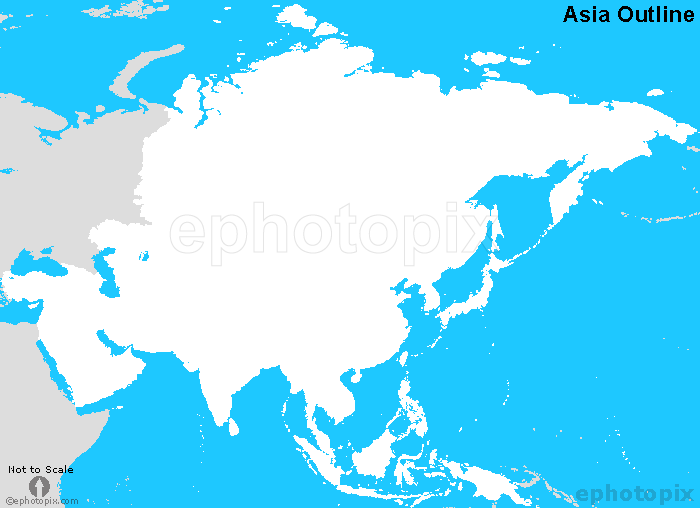 1. Draw and label the Himalaya mountains.		7. Draw and label the political borders of Han China at the height of its power.2. Draw and label the Indus and Ganges Rivers		8. Draw and label the full extent of the Mauryan and Gupta Empires (no need to distinguish)3. Label the Indian Ocean				9. Draw an arrow showing the invasion routes of at least two groups that invaded classical India.4. Label the Pacific Ocean				10. Label the general area of the Persian Empire.5.  Draw and label the Hindu-Kush Mountains.		11. Label Eastern Europe.6. Draw a star where Anuradhapura is located.		12. Label Eastern Africa.